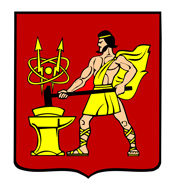 АДМИНИСТРАЦИЯ  ГОРОДСКОГО ОКРУГА ЭЛЕКТРОСТАЛЬМОСКОВСКОЙ   ОБЛАСТИПОСТАНОВЛЕНИЕ31.01.2024 № 73/1О Межведомственной комиссии по вопросам потребительского рынка в городском округе Электросталь Московской области в новой редакции           В целях организации взаимодействия органов местного самоуправления городского округа Электросталь Московской области с уполномоченными территориальными органами федеральных органов исполнительной власти, уполномоченными территориальными органами государственных органов исполнительной власти Московской области, а также с юридическими лицами в реализации мер, направленных на проведение единой политики в сфере развития потребительского рынка в городском округе Электросталь Московской области, руководствуясь Федеральным законом от 06.10.2003 №131-ФЗ "Об общих принципах организации местного самоуправления в Российской Федерации", Уставом городского округа Электросталь Московской области Администрация городского округа Электросталь Московской области ПОСТАНОВЛЯЕТ:Создать Межведомственную комиссию по вопросам потребительского рынка в городском округе Электросталь Московской области (далее –Комиссия).Утвердить состав Межведомственной комиссии по вопросам потребительского рынка в городском округе Электросталь Московской области (приложение 1).Утвердить Положение «О Межведомственной комиссии по вопросам потребительского рынка в городском округе Электросталь Московской области» (приложение 2).Признать утратившими силу:Постановление Администрации городского округа Электросталь Московской области от 18.05.2012 № 454/10 «О межведомственной комиссии по вопросам потребительского рынка в городском округе Электросталь Московской области», Постановление Администрации городского округа Электросталь Московской области от 26.01.2018 № 33/1 «О внесении изменения в приложение №1 к постановлению Администрации городского округа Электросталь Московской области от 18.05.2012 №454/10», Постановление Администрации городского округа Электросталь Московской области от 29.07.2020 № 486/7 «О внесении изменений в постановление Администрации городского округа Электросталь Московской области от 18.05.2012 № 454/10».Разместить настоящее постановление на официальном сайте www.electrostal.ru городского округа Электросталь Московской области.Настоящее постановление вступает в силу со дня его подписания. Контроль за исполнением настоящего постановления возложить на заместителя Главы городского округа – начальника управления по потребительскому рынку и сельскому хозяйству С.Ю.Соколову.Глава городского округа                                                                                 И.Ю. Волкова                                                                                                                                 Приложение 1                                                                                                                                 УТВЕРЖДЕНО                                                                                                      Постановлением Администрации                                                                                                      городского округа Электросталь                                                                                                      Московской области                                                                                                      от 31.01.2024 № 73/1Состав Межведомственной комиссии по вопросам потребительского рынка в городском округе Электросталь Московской области            Председатель комиссии:Соколова С.Ю. -	заместитель Главы городского округа - начальник управления по    потребительскому рынку и сельскому хозяйству Администрации городского округа Электросталь Московской области            Заместитель председателя комиссии:Лавров Р.С. --	заместитель Главы городского округа Электросталь Московской области                                            Московской области           Члены комиссии:	Гришаев А.А.	заместитель Главы городского округа Электросталь Московской области                                   Московской областиБулатов Д.В. -	начальник Управления архитектуры и градостроительства                     Администрации городского округа Электросталь Московской области Качановский Д.Б. -	заместитель председателя комитета имущественных отношений Администрации городского округа Электросталь Московской областиБуланова Л.В.  -	начальник правового управления Администрации городского округа Электросталь Московской областиКорюкова Е.Е. - 	начальник отдела по потребительскому рынку и услугам управления по потребительскому рынку и сельскому хозяйству Администрации городского округа Электросталь Московской области.Козлов М.А. -	начальник УМВД России по городскому округу Электросталь Московской области (по согласованию)Ханеева Н.В.-	начальник Межрайонной ИФНС России №6 по Московской области (г. Ногинск, г. Электросталь, г. Черноголовка) (по согласованию)Летенкова Е.П. -	начальник отдела, Главный государственный санитарный врач в Ногинском муниципальном районе, городских округах Балашиха, Реутов, Черноголовка, Электросталь (по согласованию)Секретарев Е.Ю.-	начальник территориального отдела № 12 территориального управления № 2 Главного Управления содержания территорий Московской области (по согласованию)Аветисян Е.Л -	главный специалист обособленного Ногинского подразделения                                                                      Филиала «Подмосковный» ООО «Хартия» (по согласованию)Бургуто А.Н. -	директор филиала ГУПМО «КСМО «Электростальский» (по согласованию)Радченко Н.В. -	эксперт Ногинского отделения РУАД № 7 (по согласованию)Шинкаренко А.В. -	директор Павлово-Посадского филиала АО «Мособлэнерго»                                    (по согласованию)Резников А.Н. -	заместитель начальника ОНД и ПР по г.о.Электросталь УНД и ПР ГУ                             МЧС России по Московской области (по согласованию)	Секретарь комиссии:Сисева Ю.В. -	консультант отдела по потребительскому рынку и услугам управления по потребительскому рынку и сельскому хозяйству Администрации городского округа Электросталь Московской области                                                                                                                             Приложение 2                                                                                                                             УТВЕРЖДЕНО                                                                                                 Постановлением Администрации                                                                                                 городского округа Электросталь                                                                                                 Московской области                                                                                                 от 31.01.2024 № 73/1ПОЛОЖЕНИЕо Межведомственной комиссиипо вопросам потребительского рынка городского округа ЭлектростальМосковской области1.	Общие положения         1.1. Межведомственная комиссия по вопросам потребительского рынка (далее - Комиссия) является коллегиальным совещательным органом, координирующим взаимодействие органов местного самоуправления городского округа Котельники Московской области с уполномоченными территориальными органами федеральных органов исполнительной власти, уполномоченными территориальными органами государственных органов исполнительной власти Московской области, а также с юридическими лицами в реализации мер, направленных на проведение единой политики в сфере развития потребительского рынка в городском округе Электросталь Московской области.          1.2. Комиссия в своей деятельности руководствуется Конституцией Российской Федерации, федеральным законодательством, законодательством Московской области, а также настоящим Положением.2.	Основные задачи Комиссии          Основными задачами Комиссии являются:          2.1. разработка единой политики в сфере развития потребительского рынка, общественного питания и бытового обслуживания на территории городского округа Электросталь Московской области;         2.2. мониторинг и анализ ситуации, связанной с размещением торговых объектов, ярмарок, объектов общественного питания и бытового обслуживания на территории городского округа Электросталь Московской области (далее - объекты потребительского рынка и услуг);           2.3. организация взаимодействия органов местного самоуправления городского округа Электросталь Московской области с уполномоченными территориальными органами федеральных органов исполнительной власти, уполномоченными территориальными органами государственных органов исполнительной власти Московской области, а также с юридическими лицами в реализации мер, направленных на проведение единой политики в сфере развития потребительского рынка в городском округе Электросталь Московской области;           2.4. оказание консультационной, методической поддержки хозяйствующим субъектам по вопросам потребительского рынка;           2.5. рассмотрение документов, представленных юридическими и физическими лицами для получения разрешения на установку нестационарного торгового объекта на земельных участках, на которые оформлены земельно-правовые отношения с органом государственной власти или органом местного самоуправления и на земельных участках, находящихся в частной собственности.3.	Права Комиссии          Для выполнения возложенных на нее задач Комиссия вправе:          3.1. рассматривать проекты документов, обеспечивающих реализацию единой политики в сфере развития торговли, общественного питания и бытового обслуживания на территории городского округа Электросталь Московской области, организовывать подготовку рекомендаций по их реализации;          3.2. запрашивать и получать в установленном законодательством порядке информацию (в том числе документы), необходимые для рассмотрения и решения вопросов, относящихся к деятельности Комиссии;            3.3. приглашать на заседания представителей заинтересованных территориальных органов федеральных органов исполнительной власти, органов государственной власти Московской области, хозяйствующих субъектов;           3.4. вносить предложения Главе городского округа Электросталь Московской области по совершенствованию законодательства в пределах компетенции Комиссии;           3.5. создавать рабочие группы;           3.6. рассматривать вопросы, связанные с организацией ярмарок на территории городского округа Электросталь Московской области;           3.7. рассматривать вопросы, связанные с размещением нестационарных торговых объектов, а также вопросы, связанные с включением хозяйствующих субъектов в схемы размещения нестационарных торговых объектов;            3.8. представлять Главе городского округа Электросталь Московской области предложения по вопросам функционирования, размещения объектов потребительского рынка и услуг;           3.9. анализировать деятельность организаций и предприятий потребительского рынка на территории городского округа Электросталь Московской области;           3.10. принимать решения в пределах полномочий, представленных настоящим Положением.4.Организация деятельности Комиссии          4.1.Комиссия рассматривает представленные материалы по вопросам, относящимся к деятельности Комиссии.          4.2. Заседания Комиссии проводятся не реже одного раза в квартал. О дате, времени, месте проведения и повестке дня очередного заседания Комиссии члены Комиссии должны быть проинформированы не позднее чем за три дня до предполагаемой даты его проведения.          4.3. По отдельным рассматриваемым вопросам для участия в заседаниях Комиссии могут быть приглашены не являющиеся членами Комиссии представители должностные лица администрации городского округа Электросталь Московской области, представители контролирующих, правоохранительных, надзорных органов, общественных и иных организаций, представляющих интересы хозяйствующих субъектов.         4.4. Заседание Комиссии является правомочным при участии в нем не менее половины от общего числа членов Комиссии.        4.5. На заседании Комиссии докладывают члены Комиссии или приглашенные лица.        4.6. Председатель Комиссии может отложить принятие решения на срок, необходимый для получения недостающей информации.        4.7. Комиссия принимает решение по рассматриваемому вопросу путем открытого голосования. В случае равенства голосов, голос председателя является решающим.        4.8. Член Комиссии, не согласный с принятым решением, имеет право в письменном виде изложить свое особое мнение, которое подлежит обязательному приобщению к протоколу заседания Комиссии.        4.9. Решение Комиссии оформляется протоколом, который подписывается председателем Комиссии. Документы от имени Комиссии подписывает председатель Комиссии, в его отсутствие - заместитель председателя Комиссии.        4.10. Председатель Комиссии:•	определяет время и место проведения заседаний Комиссии;•	осуществляет общее руководство деятельностью Комиссии;•	председательствует на заседаниях Комиссии;•	распределяет обязанности между членами Комиссии;•	вносит предложения в повестку;•	формирует рабочие группы•	организует контроль за выполнением решений, принятых Комиссией;•	подписывает документы, в том числе протоколы заседаний Комиссии;•	имеет право решающего голоса на заседаниях Комиссии.     4.11. Заместитель председателя Комиссии:•	знакомится с материалами по вопросам, рассматриваемым Комиссией;•	вносит предложения по вопросам, находящимся в компетенции Комиссии;•	выполняет поручения Комиссии и ее председателя;•	исполняет обязанности председателя Комиссии в случае его отсутствия.4.12. Члены Комиссии:•	вносят предложения в повестку дня заседания Комиссии;•	знакомятся с материалами по вопросам, рассматриваемым Комиссией;•	вносят предложения по вопросам, относящимся к компетенции Комиссии;•	выполняют поручения Комиссии и ее председателя;•	участвуют в подготовке вопросов на заседания Комиссии и осуществляют необходимые меры по выполнению ее решений;•	докладывают на заседаниях Комиссии по вопросам, относящимся к их компетенции;•	ведут протокол заседания комиссии;•	рассылают копии протоколов заседаний (решений) Комиссии членам Комиссии и другим заинтересованным лицам;•	излагают в письменном виде свое особое мнение в случае несогласия с принятым решением Комиссии.